jim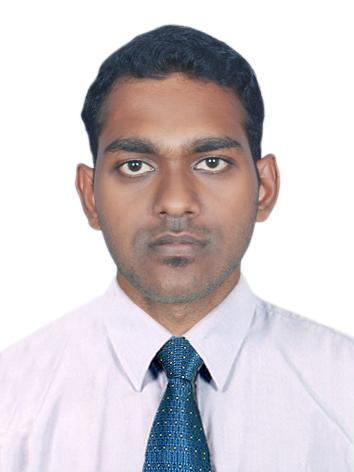 Email: jim.387417@2freemail.com OBJECTIVEI wish to seek a challenging position in a growth-oriented organization, where I can explore my professional skills with a distinct image and learning potential.WORK EXPERIENCErooster traders INDIA- Accountant ( from September 9, 2015 to November 30, 2018)DUTIES AND RESPONSIBILITIESMaintaining daily transactions of the company.Preparing MIS reports for the Director board.Payment follow up.Billing  Filing of GST Tax returnsACCADAMIC QUALIFICATIONJAI BHARATH COLLEGE OF ENGINEERING AND TECHNOLOGY, PERUMBAVOOR, KERALAClass/ Course : B.Tech(ECE)                                 Year of Passing : 2015University : MG University, Kottayam		GOVT. HIGHER SECONDARY SCHOOL, EDATHALAClass/ Course    : 12th			                       Year of Passing : 2011University         : Kerala State Board			             ST FRANCIS D' ASSISI HIGHER SECONDARY SCHOOL, ASOKAPURAM, ALUVAClass/ Course    : 10th			                      Year of Passing : 2009University         : CBSETECHNICAL SKILLSOperating Systems.          : Windows XP, Vista, 7, 8, 8.1,10 and Mac OS.Computer applications.    : Microsoft Office, Tally ERP 9, Inventory-biz, Matlab, C++, CPERSONAL DETAILSSex			:  MaleDate of Birth		:  29-06-1993Marital Status		:  SingleNationality		:  IndianLanguages known	:  English, Malayalam, Hindi & Tamil.